               ПОСТАНОВЛЕНИЕ                                                               КАРАР                  от 23 декабря  .                                                                                        № 28	О предоставлении разрешения на  условно разрешенный вид использования земельного участка по улице Багаутдинова, дом 1Б города Азнакаево – объекты связи: антенны сотовой, радиорелейной и спутниковой связи    В соответствии со статьей 39 Градостроительного кодекса Российской Федерации и учитывая рекомендации Комиссии по подготовке проекта Правил землепользования и застройки города Азнакаево, подготовленные по результатам публичных слушаний, постановляю:1. Предоставить МКУ «Палата имущественных и земельных отношений Азнакаевского муниципального района Республики Татарстан» разрешение на условно разрешенный вид использования земельного участка с кадастровым номером 16:44:010129:872 площадью 507 кв.м, расположенного по адресу: Республика Татарстан, Азнакаевский муниципальный район, город Азнакаево, улица Багаутдинова, дом 1Б - объекты связи: антенны сотовой, радиорелейной и спутниковой связи  - для установки радиомачты средств связи в зоне делового, общественного и коммерческого назначения Д1. 2. Опубликовать настоящее постановление в официальном печатном издании – газете «Маяк» и разместить на официальном сайте Азнакаевского муниципального района в информационно-телекоммуникационной сети Интернет по веб-адресу: http://aznakaevo.tatar.ru.3. Контроль за исполнением настоящего постановления оставляю за собой.Руководитель                                                                                                Р.А. ШакуровЛист согласования к проекту: Постановление Руководителя Исполнительного комитета города Азнакаево Азнакаевского муниципального района «О предоставлении разрешения на  условно разрешенный вид использования земельного участка по улице Багаутдинова, дом 1Б города Азнакаево - антенны сотовой, радиорелейной и спутниковой связи»													Подготовленный на основании: В соответствии со статьей 39 Градостроительного кодекса Российской Федерации и учитывая рекомендации Комиссии по подготовке проекта Правил землепользования и застройки города Азнакаево, подготовленные по результатам публичных слушаний.											Согласовано:Заместитель руководителя исполнительного комитета города Азнакаево Азнакаевского муниципального района							                Л.Ф. МиндубаеваДата и время: Вх. «        » 	            .           исх. «        » 	         . 	     час.Начальник отдела архитектуры и инфраструктурного развития исполнительного комитета Азнакаевского муниципального района	       			      С.Ф. ШарафутдиноваДата и время: Вх. «       » 		        .           исх. «        » 	                . 	     час.Для исполнения направить:  отдел архитектуры и инфраструктурного развития исполнительного комитета Азнакаевского муниципального района				Проект подготовлен: главный специалист отдела архитектуры и инфраструктурного развития исполкома Азнакаевского муниципального района 	          	           Р.Р. АюповаДата «         »                           .Проверил юрист:  												                   Дата «         » 		     .РЕСПУБЛИКА ТАТАРСТАНРУКОВОДИТЕЛЬИсполнительного комитетагорода АзнакаевоАзнакаевскогомуниципального района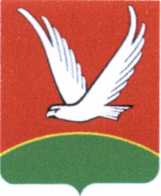 ТАТАРСТАН  РЕСПУБЛИКАСЫАзнакай муниципаль районыАзнакай шэhэребашкарма комитетыҖИТӘКЧЕСЕул. Гурьянова, д.18, г. Азнакаево, 423330 Тел.  факс (885592)  7-15-50E-mail: adm-aznakay@mail.ru Гурьянов  урамы, 18 йорт, Азнакай шәһәре, 423330Тел. факс (885592)  7-15-50E-mail: adm-aznakay@mail.ru